Nome da Equipe:________________________________________________________Instituição (nome completo):_______________________________________________Cidade/Estado:_________________________________________________________Categoria: (    ) Universitária  (   ) Open Quantidade de Integrantes:_____ 1. Nome do Capitão:__________________________________________________     CPF:______________________                Cel:___________________________     Email:_______________________________2. Nome do Tenente:__________________________________________________    CPF:______________________                Cel:___________________________    Email:________________________________3. Nome:___________________________________________________________    CPF:______________________4. Nome:___________________________________________________________    CPF:______________________5. Nome:___________________________________________________________    CPF:______________________6. Nome:___________________________________________________________    CPF:______________________7. Nome:___________________________________________________________    CPF:______________________8. Nome:___________________________________________________________    CPF:______________________9. Nome:___________________________________________________________    CPF:______________________10. Nome:__________________________________________________________    CPF:______________________Professor Orientador:_________________________________________________CPF:________________________QUESTIONÁRIO De que forma a equipe irá se deslocar para o evento:( )Carro   ( )Van( )Ônibus( )AviãoA equipe irá almoçar no local do evento?( ) Sim                              Número de pessoas que irão almoçar no evento: ____( ) NãoQual a voltagem dos equipamentos utilizados pela equipe? ( ) 110V 	 ( ) 220VPROCEDIMENTOS PARA PREENCHIMENTO E ENVIO DAS INSCRIÇÕES Deverão ser encaminhados via e-mail (contato.duna@gmail.com), no ato da inscrição, os documentos solicitados no edital, de acordo com a categoria da equipe (comprovantes de matrícula para categoria universitária e documentos de identificação oficiais com foto para categoria open), juntamente com o formulário de inscrição e o questionário preenchidos. Este formulário deve ser preenchido digitalmente, não será aceito se estiver preenchido à mão. Os arquivos deverão estar compactados (.rar ou .zip), com o nome da equipe, categoria e instituição, conforme exemplos abaixo. Os documentos deverão estar em pdf. Não serão aceitos arquivos separados ou em diferente formato dos especificados.Ex: 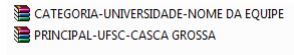 TAXAS DE INSCRIÇÃO As equipes homologadas deverão pagar uma taxa de inscrição no valor de R$ 300,00 (trezentos reais) dentro do prazo estipulado no edital. Neste valor NÃO está incluso a hospedagem dos integrantes, serviços de translado e alimentação.